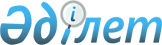 О внесении изменений в постановление Правления Национального Банка Республики Казахстан от 25 июля 2003 года № 241 "Об утверждении Инструкции о перечне, формах и сроках представления финансовой отчетности страховыми (перестраховочными) организациями и страховыми брокерами"
					
			Утративший силу
			
			
		
					Постановление Правления Национального Банка Республики Казахстан от 22 ноября 2004 года № 160. Зарегистрировано в Министерстве юстиции Республики Казахстан 27 декабря 2004 года № 3307. Утратило силу постановлением Правления Национального Банка Республики Казахстан от 1 ноября 2010 № 88

      Сноска: Утратило силу постановлением Правления Национального Банка РК от 01.11.2010 № 88.

 

      В целях приведения нормативных правовых актов Национального Банка Республики Казахстан в соответствие с законодательством Республики Казахстан, Правление Национального Банка Республики Казахстан ПОСТАНОВЛЯЕТ: 

      1. В постановление Правления Национального Банка Республики Казахстан от 25 июля 2003 года № 241 "Об утверждении Инструкции о перечне, формах и сроках представления финансовой отчетности страховыми (перестраховочными) организациями и страховыми брокерами" (зарегистрированное в Реестре государственной регистрации нормативных правовых актов Республики Казахстан под № 2467, опубликованное 22 сентября-5 октября 2003 года в печатных изданиях Национального Банка Республики Казахстан "Казакстан Улттык Банкiнiн Хабаршысы" и "Вестник Национального Банка Казахстана") внести следующие изменения: 

      в Инструкцию о перечне, формах и сроках представления финансовой отчетности страховыми (перестраховочными) организациями и страховыми брокерами, утвержденную указанным постановлением: 

      в пункте 6: 

      в подпунктах 1) и 2) слова "и приложения к ней" исключить; 

      подпункты 5)-8) исключить; 

      в пункте 7: 

      подпункт 1) изложить в следующей редакции: 

      "1) ежемесячно, за исключением случая, предусмотренного пунктом 21 настоящей Инструкции - не позднее десятого рабочего дня месяца, следующего за отчетным - формы 1 и 2."; 

      подпункт 2) изложить в следующей редакции: 

      "2) ежеквартально - не позднее десятого рабочего дня месяца, следующего за отчетным - формы 1, 2, 3, 4 и пояснительную записку к ним."; 

      в пункте 8 цифры ", 5 и 6," исключить; 

      в пункте 22 слова "уполномоченным государственным органом" заменить словами "Национальным Банком Республики Казахстан по согласованию с уполномоченным государственным органом"; 

      в приложении 10:  

      подпункт 6) пункта 3 исключить; 

      в пункте 4 цифру "6" заменить цифрой "5". 

      2. Настоящее постановление вводится в действие с 1 февраля 2005 года. 

      3. Департаменту бухгалтерского учета (Шалгимбаева Н.Т.): 

      1) совместно с Юридическим департаментом (Шарипов С.Б.) принять меры к государственной регистрации настоящего постановления в Министерстве юстиции Республики Казахстан; 

      2) в десятидневный срок со дня государственной регистрации в Министерстве юстиции Республики Казахстан настоящего постановления довести его до сведения заинтересованных подразделений и территориальных филиалов Национального Банка Республики Казахстан, Агентства Республики Казахстан по регулированию и надзору финансового рынка и финансовых организаций, страховых (перестраховочных) организаций и страховых брокеров. 

      4. Управлению по обеспечению деятельности руководства Национального Банка Республики Казахстан (Терентьев А.Л.) в трехдневный срок со дня получения настоящего постановления принять меры к опубликованию его в средствах массовой информации Республики Казахстан. 

      5. Контроль над исполнением настоящего постановления возложить на заместителя Председателя Национального Банка Республики Казахстан Абдулину Н.К.       Председатель 

      Национального Банка       "СОГЛАСОВАНО" 

      Председатель Агентства Республики  

      Казахстан по регулированию и надзору  

      финансового рынка и финансовых  

      организаций  

      26 ноября 2004 г. 
					© 2012. РГП на ПХВ «Институт законодательства и правовой информации Республики Казахстан» Министерства юстиции Республики Казахстан
				